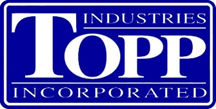 DRIVER APPLICATION FORMName: _______________________	_______________________	__________________________		Last				First				MiddleAddress: _____________________		_______________________			__________________________		Street			City, State, Zip				Phone numberPast 3 year Residency: ______________________	_______________________		Street			City, State, ZipEMPLOYMENT HISTORY(Use an additional Employment History Information form if necessary)All applicants wishing to drive in interstate commerce must provide the following information on all employers during the preceding three years. You must give the same information for all employers for whom you have driven a commercial vehicle seven years prior to the initial three years (total of ten year employment record).You are required to listen the complete mailing address: street number and name, city, state and zip code.CURRENT OR LAST EMPLOYER: Name: ___________________________________________________ Phone Number: (     _)______________Street Address: ______________________________________________________ City: __________________ State: _____ Zip: __________Position Held: ______________________________________________________________________ To: __________ From: _____________Reasons for leaving: _________________________________________________________________________________________________Were you subject to the Federal Motor Carrier Safety Regulations**while employed? Circle: Yes / NoWas your job designated as a safety-sensitive function in any DOT-regulated mode subject to the drug and alcohol testing requirements of 49 CFR Part 40? Circle: Yes / No*ACCOUNT FOR PERIOD BETWEEN JOBS- Include dates (month/year) and reason*SECOND LAST EMPLOYER: Name: ___________________________________________________ Phone Number: (     _)______________Street Address: ______________________________________________________ City: __________________ State: _____ Zip: __________Position Held: ______________________________________________________________________ To: __________ From: _____________Reasons for leaving: _________________________________________________________________________________________________Were you subject to the Federal Motor Carrier Safety Regulations**while employed? Circle: Yes / NoWas your job designated as a safety-sensitive function in any DOT-regulated mode subject to the drug and alcohol testing requirements of 49 CFR Part 40? Circle: Yes / No*ACCOUNT FOR PERIOD BETWEEN JOBS- Include dates (month/year) and reason*THIRD LAST EMPLOYER: Name: ___________________________________________________ Phone Number: (     _)______________Street Address: ______________________________________________________ City: __________________ State: _____ Zip: __________Position Held: ______________________________________________________________________ To: __________ From: _____________Reasons for leaving: _________________________________________________________________________________________________Were you subject to the Federal Motor Carrier Safety Regulations**while employed? Circle: Yes / NoWas your job designated as a safety-sensitive function in any DOT-regulated mode subject to the drug and alcohol testing requirements of 49 CFR Part 40? Circle: Yes / No*ACCOUNT FOR PERIOD BETWEEN JOBS- Include dates (month/year) and reason*